                               НУЛЕВОЙ ВОЗВРАТ (по невозвратному тарифу)1. Нулевой возврат через графическую маску:   
    1.1 TRF262-2418963661/ZERO;
    1.2 В поле FARE USED  изменить сумму на НОЛЬ;
    1.3 В поле CANCELLATION FEE  указать невозвратную сумму тарифа 5250:
        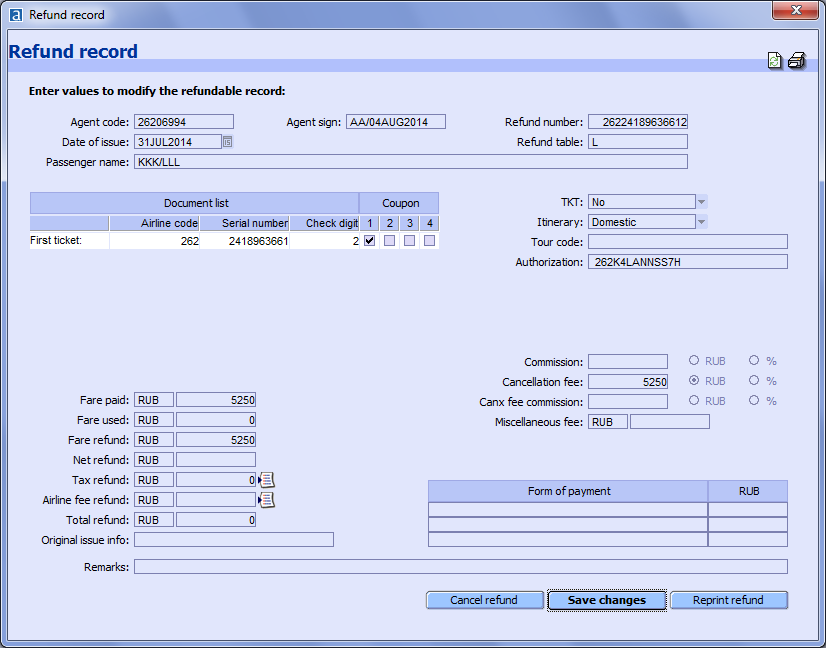      1.4  TRFP   -  подтвердить возврат
   2. Нулевой возврат через текстовую маску (CrypticMode):
     2.1  TRF/L6/ZERO;  
     2.2  TRFU/U0    - внести в поле FARE USED  сумму НОЛЬ,
            где 0 - сумма;
     2.3  TRFU/CP5250A   - внести в поле CANCELLATION FEE  невозвратную сумму  тарифа,                    где 5250 - сумма невозвратного тарифа:REFUNDRECORDAGT-26206994 AA/05AUG14 LTKT-YNM   NAME        JJJ/KKKK                                                        I       ISSUED      05AUG14                                                         D1    DOCUMENT    262 2418963702 1 CPNS 1000                                      F      FARE PAID              RUB        5250                                      U      FARE USED                              0                                              FARE REFUND                        5250                                      CP    CANX FEE                              5250         100.00P                      XT    TAX REFUND                         0 >TRFT                                        REFUNDTOTAL                      0   2.4  TRFP   -  подтвердить возврат